Квартира в Балашихе (Кучино)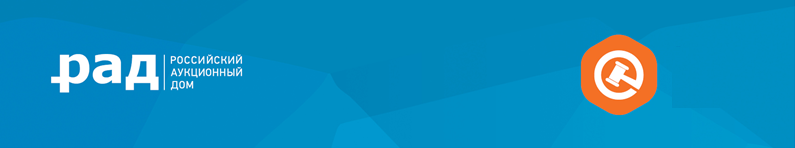 Адрес: Московская область, г. Балашиха, мкрн Кучино, Речная ул., д. 15, кв. 276 Тип торгов: АукционТекущая цена: 3 945 897.03 руб. Период проведения торгов:  Текст объявления: Квартира в Балашихе Предлагается на продажу квартира в городе Балашиха. 2комнатная квартира общей площадью 51,1 кв.м. на 4 этаже, расположенная по адресу: г. Балашиха, мкрн Кучино, Речная ул., д. 15, кв. 276. Кадастровый номер: 50:50:0020212:3649 Панельный 17-ти этажный дом эконом-класса серии П-44Т 2010 года постройки. Высота потолков – 2,75 м. В подъезде – 2 лифта.  Кучино – новый современный микрорайон в южной части Балашихи. Район обладает развитой социальной инфраструктурой. Расположен недалеко от Носовихинского шоссе в 7.5 км от МКАД. Рядом с домом располагается жд станция Кучино (электрички до Курского вокзала – время в пути 35 минут), остановка общественного транспорта. Ближайшая станция метро «Новокосино» - в 5 остановках.Права на здание: СобственностьСсылка на сайт: Ссылка на торги: https://sales.lot-online.ru/e-auction/auctionLotProperty.xhtml?parm=organizerUnid=1;lotUnid=960000277873;mode=justМенеджер по продажам: Халитов Александр Мансурович
+79197782622
halitov@auction-house.ru